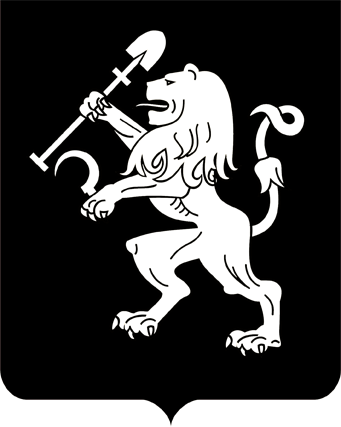 АДМИНИСТРАЦИЯ ГОРОДА КРАСНОЯРСКАРАСПОРЯЖЕНИЕО внесении изменения в распоряжение администрации города от 04.03.2014 № 23-оргВ целях совершенствования деятельности городской комиссии по безопасности дорожного движения, в связи с кадровыми изменениями          в администрации города Красноярска, руководствуясь ст. 45, 58, 59 Устава города Красноярска, распоряжением Главы города от 22.12.2006 № 270-р:1. Внести изменение в распоряжение администрации города                 от 04.03.2014 № 23-орг «О городской комиссии по безопасности дорожного движения», изложив приложение 1 к распоряжению в редакции  согласно приложению к настоящему распоряжению.2. Настоящее распоряжение опубликовать в газете «Городские        новости» и разместить на официальном сайте администрации города.Первый заместитель Главы города                                                                              В.А. ЛогиновПриложение к распоряжениюадминистрации городаот ____________№ _________«Приложение 1 к распоряжению администрации города от 04.03.2014 № 23-оргСОСТАВгородской комиссии по безопасности дорожного движения13.05.2021№ 8-жЛогиновВладислав Анатольевич–первый заместитель Главы города, председатель комиссии;БерезинГеннадий Николаевич–начальник Межмуниципального управ-ления МВД России «Красноярское», полковник полиции, заместитель председателя комиссии (по согласованию);КолеговКонстантин Михайлович–начальник отдела Государственной инспекции безопасности дорожного движения МУ МВД России «Красноярское», подполковник полиции, заместитель председателя комиссии (по согласованию);Фоминых Алексей Александрович –заместитель Главы города – руко-            водитель департамента городского          хозяйства, заместитель председателя комиссии;КупряковВиктор Витальевич–государственный инспектор дорожного надзора отделения дорожного надзора отдела Государственной инспекции безопасности дорожного движения МУ МВД России «Красноярское», майор полиции, секретарь  комиссии (по согласованию);АзаренкоИван Сергеевич–депутат Красноярского городского Совета депутатов (по согласованию);АмосовАлександр Николаевич–депутат Красноярского городского Совета депутатов (по согласованию);БондаревВиталий Юрьевич–депутат Красноярского городского Совета депутатов (по согласованию);ВласовДмитрий Викторович–депутат Красноярского городского Совета депутатов (по согласованию);Годованюк Александр Игнатьевич–заместитель Главы города – руководитель департамента транспорта;Гурьев Дмитрий Леонидович–первый заместитель руководителя администрации Ленинского района в городе Красноярске;ИвановСергей Валентинович–депутат Красноярского городского Совета депутатов (по согласованию);КаптелининаНаталья Олеговна–депутат Красноярского городского Совета депутатов (по согласованию);КозиковАндрей Викторович–депутат Красноярского городского Совета депутатов (по согласованию);Лаврецкий Евгений Владимирович–главный инженер Красноярской дирекции инфраструктуры филиала ОАО «РЖД» (по согласованию);Ларионова Оксана Владимировна–депутат Красноярского городского Совета депутатов (по согласованию);ЛясковскийАндрей Станиславович–начальник отдела автотранспортного надзора Сибирского межрегионального управления государственного автодорожного надзора Федеральной слу-жбы по надзору в сфере транспорта           (по согласованию);Марков Владимир Илларионович–специалист по безопасности дорожного движения Красноярского регионального отделения общественной организации «Всероссийское общество автомобилистов» (по согласованию);МатыгулинРавиль Мансурович–первый заместитель руководителя администрации Советского района в городе Красноярске;Назмутдинова Лилия Харисовна–первый заместитель руководителя администрации Свердловского района                в городе Красноярске;Омышев Михаил Геннадьевич–председатель правления ассоциации пассажирских перевозчиков (по согласованию);Рыбаков Роман Сергеевич–депутат Красноярского городского Совета депутатов (по согласованию);Семкин Евгений Геннадьевич–первый заместитель руководителя администрации Железнодорожного района в городе Красноярске;Сенченко Константин Владимирович–депутат Красноярского городского Совета депутатов (по согласованию);СидельниковАндрей Геннадьевич–первый заместитель руководителя администрации Октябрьского района                  в городе Красноярске;Соловаров Леонид Владимирович–заместитель начальника 1 пожарно-спасательного отряда Федеральной противопожарной службы Главного управления МЧС России по Красноярскому краю, майор внутренней службы (по согласованию);СтакановВладимир Владимирович–технический директор ООО УК «Жилищные системы Красноярска» (по согласованию);Ткачев Лев Викторович–заместитель начальника Красноярской железной дороги – филиала ОАО «РЖД» по взаимодействию с органами власти (по согласованию);ТрофимовЕвгений Александрович–первый заместитель руководителя администрации Центрального района 
в городе Красноярске;Устинович Надежда Николаевна–консультант отдела организации медицинской помощи взрослому населению и санитарно-курортного дела министерства здравоохранения Красноярского края (по согласованию);Фролов Егор Дмитриевич–координатор центрального совета Красноярского отделения Федерации автовладельцев России (по согласованию);ШуваловАлексей Борисович–заместитель Главы города – руководитель департамента общественной безопасности;ЭйдемиллерАлександр Яковлевич–первый заместитель руководителя администрации Кировского района в го- роде Красноярске.».